Publicado en Madrid el 09/09/2020 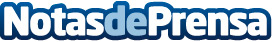 Las cubiertas hacen las piscinas más rentables y asequibles, según Piscinas LaraDarse un buen chapuzón es algo que apetece durante todo el año. Muchas personas piensan que cuando el verano se acaba también se acaban los baños en la piscina y están muy equivocadasDatos de contacto:Piscinas Lara913 071 933Nota de prensa publicada en: https://www.notasdeprensa.es/las-cubiertas-hacen-las-piscinas-mas-rentables Categorias: Bricolaje Interiorismo Consumo Jardín/Terraza http://www.notasdeprensa.es